14th February 2012YOKOHAMA Establishes First Overseas Base for Testing and Evaluation of Raw Materials in ChinaTokyo – The YOKOHAMA Rubber Co., Ltd., announced today that it established a YOKOHAMA China Technical Centre as the base for testing and evaluation of raw materials inside the premises of the tyre plant of Hangzhou YOKOHAMA Tyre Co., Ltd. in the Zhejiang Province, China. In January 2012, the Centre started operating with a total investment of 250 million yen including a building, evaluation/analysis machines and analytical instrument. The number of researchers was 14 at start, but it is planned to reach 23 in the next fiscal year. The Centre is YOKOHAMA´s first overseas base for testing and evaluation of raw materials.YOKOHAMA is expanding overseas manufacturing with tyre business as its core. The company had conventionally used its Research and Development Integrated Centre located inside the Hiratsuka Factory, Kanagawa, Japan, for testing and evaluation of raw materials. In order to procure raw materials at lower costs and higher speeds, the company had been trying to improve and enhance testing and evaluation systems in countries where YOKOHAMA has manufacturing bases. The establishment of the Chinese base for testing and evaluation this time makes it possible to significantly reduce the lead time for the procurement of less expensive raw materials and to help reduce the material cost for the entire company through global deployment of raw materials employed in China.The YOKOHAMA China Technical Centre plans to test and evaluate raw materials for tyres and industrial products. The Centre also will advise Chinese makers of raw materials on quality control and quality assurance through auditing. Chinese researchers trained in Japan will deal directly with local makers of raw materials, enabling accurate, speedy testing for employment. Many other advantages of the Centre include easy confirmation of workability of raw materials at the adjacent tyre plant.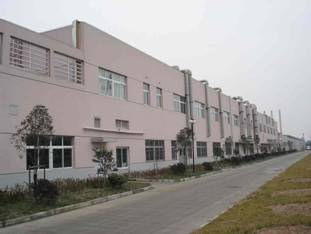 